PRESENTACIÓN Identificación:Nombre del objeto virtual  de aprendizaje: Géneros literarios en la BibliaComponente del Proyecto Pedagogos al que pertenece el OVA:                 Elaborado por: Natacha Ramírez Tamayo.                                          Oscar Alonso Blandón Usma.                 Versión: 1.0 - 2013 Descripción del Objeto de Aprendizaje: El presente ova, pretende dar razón  de los géneros literarios presentes en la Sagrada Escritura, pues siendo ésta una obra inspirada por Dios a lo largo de la historia de la salvación, ha sido escrita por el autor humano quien valiéndose de los elementos lingüísticos de su época a intentado transmitir el mensaje  que le ha sido revelado por Dios mismo. En este orden de ideas, cada texto sagrado, no solo se enmarca en una época determinada, sino que, corresponde también a una cierta forma  de escritura, esto es, género literario, a través del cual se ha intentado transmitir el  mensaje de la salvación. Es por eso que, a través de  las lecturas y actividades aquí propuestas  se brindaran herramientas de orden conceptual para una correcta lectura e interpretación de la biblia. La propuesta educativa, tiene como propósito formativo, posibilitar la integración de nuevos elementos conceptuales al esquema cognitivo de cada estudiante, a través de la educación virtual.  JustificaciónEl presente OVA, en el ámbito de la educación superior, brinda a los estudiantes la posibilidad de tener herramientas conceptuales para hacer una correcta interpretación bíblica a partir de los géneros literarios, porque es de vital importancia que en los tiempos actuales se profundice en el verdadero sentido de la Sagrada escritura que ha sido objeto de múltiples interpretaciones y por ende de tergiversaciones a lo largo de la historia.Casos particulares, los encontramos en las diferentes disyuntivas entre la ciencia y la teología del siglo pasado, en las que se pretendía desde el ámbito científico, que  algunos  relatos bíblicos tuvieran validez científica, cuando en realidad la biblia nunca ha pretendido dar verdades científicas, sino sólo verdades para la salvación del hombre. Por el mismo camino, la filosofía ha intentado de algún modo deslegitimar a través de algunos  razonamientos el mismo hecho de que Dios  se haya podio encarnar para habitar entre nosotros. Finalmente, hoy nos vemos invadidos por múltiples iglesias que van surgiendo para responder a algunos interrogantes vitales en la existencia del hombre, valiéndose de algunas interpretaciones Bíblicas poco transparentes, con la finalidad de  ganar adeptos. Por todo lo anterior, afirmamos la necesidad, de carácter vital, de brindar herramientas conceptuales con las que se pueda hacer una lectura correcta y crítica de la Sagrada Escritura.Objetivos: Objetivo general: Identificar los géneros literarios presentes en la Sagrada Escritura, a través de un estudio de los mismos, con el fin de obtener algunas herramientas de interpretación bíblica.Objetivos específicos:*Reconocer  los diferentes géneros literarios presentes en el texto bíblico, analizando desde su composición, el mensaje que intento expresar el hagiógrafo.*Identificar el contexto histórico –teológico de los textos bíblicos, mediante una comprensión de la situación en la que fueron escritos los diferentes textos.* Definir la intencionalidad del escrito bíblico, mediante la recuperación del sentido histórico -teológico subyacente en todo escrito.Competencias.Como competencia general: éste ova recurre fundamentalmente a potenciar la capacidad interpretativa, cada vez que la lectura de textos presuponga un análisis minucioso del contenido y a la vez una buena comprensión del mismo. Como competencia previa, esto es, competencia virtual, se plantea que el estudiante posea un mínimo de manejo de información y herramientas virtuales con el fin de que su trabajo se más ameno. Así mismo, los aprendizajes esperados en términos de las ya nombradas competencias será el aprendizaje de contenidos declarativos, tales como: la identificación de los géneros literarios presentes en el texto bíblico, al igual que el reconocimiento del contexto histórico- teológico en el que fue escrito y el mensaje que quiso expresar el autor bíblico. De esta manera, a través de las actividades propuestas, el estudiante podrá dar cuenta y darse cuenta de la manera como está integrando los nuevos conocimientos a su estructura cognitiva, (asunto principal del aprendizaje significativo) haciendo uso de la diferente terminología y aplicándola para la realización de sus actividades.Estructura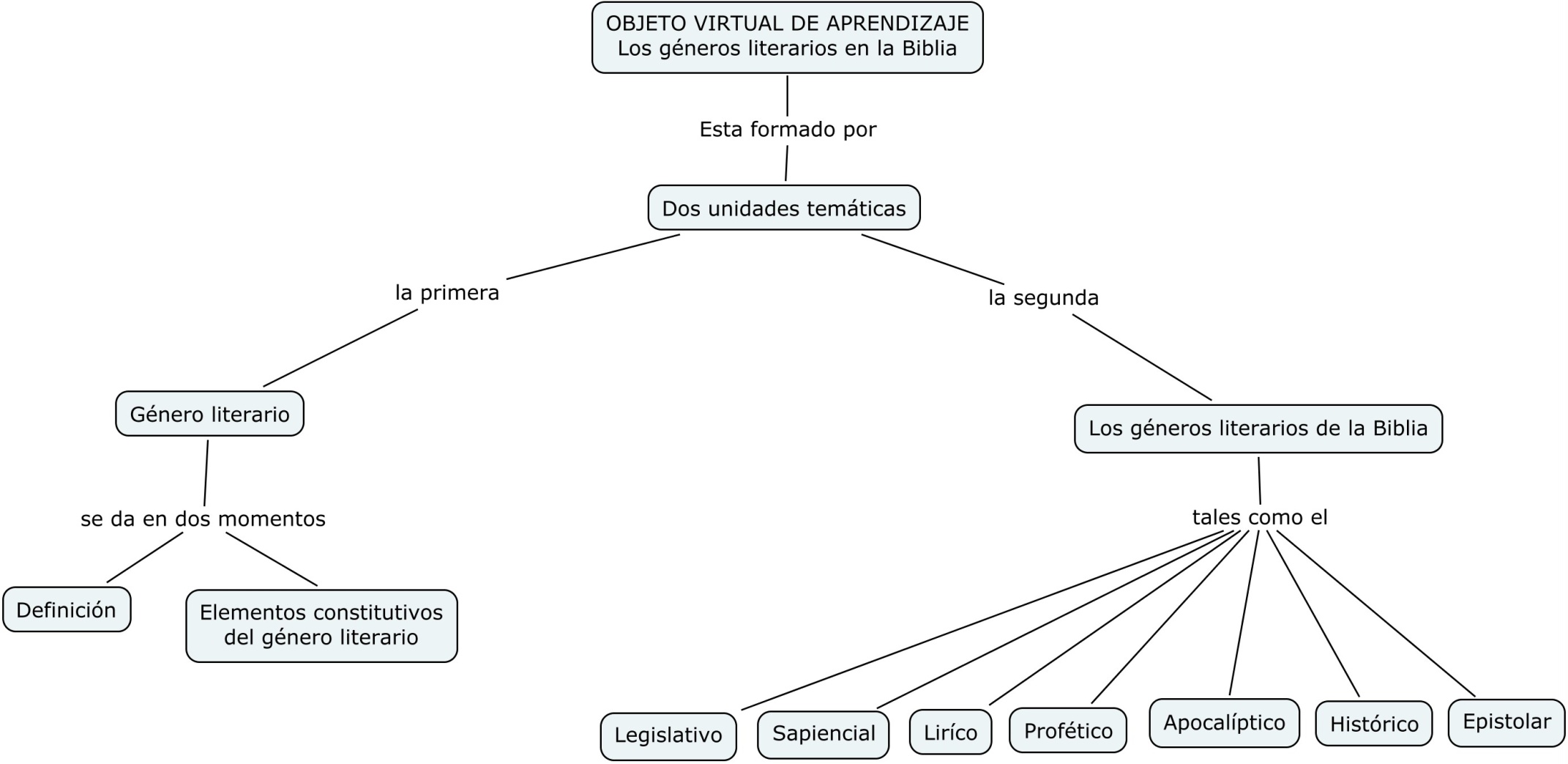 UNIDADES TEMÁTICAS. 1) ¿Qué es un género literario?2) Géneros literarios de la BibliaMETODOLOGIA.Para el desarrollo de este ova, el estudiante deberá realizar las lecturas propuestas en los diferentes link, que los llevaran por diferentes sitios de la web  para que allí consulten la información necesaria para enfrentarse a las actividades. Algunas lecturas son de más profundidad que otras. Las  actividades que tienen también su respectivo link, constan de un tiempo justo para su realización, otras por el contrario no tienen un tiempo límite y se pueden verificar las preguntas mal contestadas. La mayoría de las  actividades es de selección múltiple con única respuesta, otras son falso -verdadero y en algunas hay que llenar espacios con la frase correspondiente. El compromiso y autogestión del conocimiento, es de vital importancia, Pues dependerá de cada uno, que los aprendizajes allí propuestos se logren adquirir; la autoestructuración del conocimiento también es posible no sin disciplina y esfuerzo.EVALUACIÓN. La  evaluación para este ova, se plantea en términos de la autoevaluación, ya que cada estudiante  será el propio responsable de su proceso formativo toda vez que logre estructurar significativamente  el conocimiento que se le plantea adquirir. Cada actividad, según las establecidas, tendrá un mismo porcentaje, es decir, si hay 10 actividades, cada actividad corresponde a un 10 por ciento de la nota final. Por lo tanto, no habrá una nota que valga más que otra, todas valen lo mismo y al final, el sistema suma todas las diferentes notas y arroja un resultado último. Con esta forma evaluativa, queremos que el estudiante no se sienta desanimado si  no consigue el propósito en algunas actividades, pues tendrá la oportunidad de recuperarse en las otras.BIBLIOGRAFÍA  (Presentada con normas APA)A.A.V.V.: La Biblia en su entorno. Estella, Verbo Divino, 1992. ARTOLA, A.M.- SANCHEZ CARO, J.M.: Biblia y Palabra de Dios. Estella, Verbo Divino, 1992.  LAMBIASI, F.: Breve introducción a la Sagrada Escritura. Barcelona, Herder, 1988.  MANNUCCI, V. La Biblia como palabra de Dios.  Bilbao, Desclée de Brouwer, 1988.ALONSO SCHÓKEL,L.: La palabra inspirada. La Biblia a la luz de la ciencia del lenguaje. Madrid, Cristiandad, 1986. ARTOLA, A.M.: La Escritura inspirada . Bilbao,  Universidad de Deusto, 1994. BUZZETTI,C.: La Biblia y sus transformaciones. Estella, Verbo Divino, 1986.CABALLERO CUESTA,J.M.: Hermenéutica y Biblia.  Estella, Verbo Divino,      1994.MARIN HEREDIA,F.: La Biblia, palabra profética.  Estella, Verbo Divino, 1992. SALAS, A.: La Biblia hoy. Temas Introductorios. Madrid, Paulinas, 1992.  TREBOLLE BARRERA, J.: La Biblia judía y la Biblia cristiana.  Madrid, Trotta,            1993. CONCILIO VATICANO II : Documentos del Vaticano II (DEI VERBUM).            Madrid,  BAC,  1979 , 33ª Ed.PONTIFICIA COMISION BIBLICA: La interpretación de la Biblia en la Iglesia.  Madrid, PPC,  1994.PRIMERA UNIDAD¿QUÉ ES UN GÉNERO LITERARIO?Descripción de la temáticaPara esta unidad, se tienen dos temáticas a desarrollar, la primera tiene que ver con la definición del concepto “género literario”; y en la segunda se estudiaran las partes de éste.Resultados esperadosEn términos de los aprendizajes declarativos, se espera que el estudiante sea capaz de realizar las diferentes actividades propuestas, en las que debe responder de manera correcta a los interrogantes, que en el orden conceptual se plantean allí. Así mismo, del manejo de la información y la buena lectura de los textos, dependerá que en términos de competencias, logre alcanzar  el óptimo desarrollo de los ejercicios planteados. Estos, por su parte, corresponden principalmente,  a la identificación del concepto género literario y su respectiva tipificación; al mismo tiempo a las diferencias que entre ellos existen.Contenidos y recursosLos géneros literarios son las formas que se tienen para comunicar un mensaje, son propios de todas las culturas y todos los lenguajes y no son ajenos al lenguaje bíblico, por el contrario son muy importantes ya que de ellos depende el ejercicio de una buena interpretación del mensaje bíblico, por eso conocerlos es esencial para realizar una buena lectura del texto sagrado.Los autores de la Biblia han escogido diferentes formas literarias para transmitir su mensaje. Así, cada libro bíblico se inscribe en un género literario e incluso dentro de un texto pueden encontrarse varias formas de transmisión del mensaje. Es muy importante reconocer el alcance que tiene los géneros literarios en la Sagrada Escritura, ya que de esto depende una lectura que no sea fundamentalista. Algunos de los géneros presentes son: género narrativo donde se encuentran los relatos históricos y las narraciones didácticas; el género legal que contiene todos los códigos y las leyes; el género lírico que contiene la poesía presente en la escritura y el género apocalíptico que como su nombre lo dice es un género específico en la fe del pueblo de Israel. Para ampliar el tema te invitamos a que vayas a las siguientes páginas: http://peripoietikes.hypotheses.org/377http://www.ieslaasuncion.org/castellano/Generos_literarios.htmhttp://mercaba.org/Caravias/biblia_fe_vida_02.htmActividades de aprendizajehttp://www.educaplay.com/es/recursoseducativos/561885/generos_literarios.htmhttp://www.apuntesdelengua.com/archivos/1ESO/generosliterarios/genero_narrativo-01.htmhttp://www.apuntesdelengua.com/archivos/generosliterarios/index.htmSEGUNDA UNIDADGÉNEROS LITERARIOS EN LA BIBLIADescripción de la temáticaPara esta unidad, se abordará propiamente cada género literario presente en los diferentes libros bíblicos. Estos son: legislativo, sapiencial, lirico, profético, apocalíptico, histórico y epistolar.Resultados esperadosLa intención de esta unidad, es que el estudiante, logre una comprensión de cada género, de tal manera que al verse enfrentado con las actividades allí propuestas, esté en capacidades de diferenciar los libros según la forma en que estos se escribieron, y al mismo tiempo la intencionalidad de cada autor. Por lo tanto, este será un paso decisivo para vislumbrar que la propuesta  formativa en el ova conduce al aprendizaje de saberes bíblicos y construcción de conocimiento.Contenidos y recursosLos géneros literarios más destacados e importantes que encontramos en la Sagrada Escritura son: GÉNERO LEGISLATIVO: Este género se caracteriza porque está conformado por leyes, preceptos y códigos presentes en la organización del pueblo de Israel a lo largo de su historia. Se encuentran presentes en la mayor parte del Pentateuco y en algunos otros pasajes de la Escritura como el conocido Sermón del Monte del Evangelio de Mateo.GÉNERO SAPIENCIAL: Tiene su origen en el reinado de David y Salomón, es una forma de transmitir al pueblo la voluntad de Dios. Para hacerlo, el medio que los hagiógrafos encontraron más apropiado es el del proverbio. La mejor muestra de este género se encuentra en los libros llamados sapienciales. GÉNERO LÍRICO: Se utiliza para expresar los sentimientos que se han despertado a partir de las vivencias del pueblo en su relación con Dios. Para hacerlo, generalmente se vale de la poesía. Pertenecen a este género los siguientes libros bíblicos: Cantar de los Cantares, Lamentaciones y los Salmos. GÉNERO PROFÉTICO: Es un género predominante en el A.T. presentado ampliamente en los libros llamados proféticos. Se caracteriza porque busca transmitir la voluntad de Dios al pueblo en las circunstancias concretas que vive. EL GÉNERO APOCALÍPTICO: Es propio de los dos testamentos, se caracteriza por utilizar la profecía, los símbolos y el lenguaje misterioso para comunicar un mensaje de esperanza al pueblo perseguido. Las obras propias de este género son los libros de Daniel y el Apocalipsis.GÉNERO HISTÓRICO: Es el género que más abunda en la Biblia y es usado para contar la historia del pueblo que primero se transmitió de forma oral y luego se puso por escrito. En el Antiguo Testamento se encuentran en este género los libros de Josué, Jueces, Samuel, Reyes, Crónicas, Esdras, Nehemías y Macabeos. En el NT se cuentan como libros históricos los Evangelios y los Hechos de los Apóstoles. Aunque no son considerados históricos sino relatos edificantes se encuentran dentro de este género los libros de Rut, Tobías, Judith y Ester.GÉNERO EPISTOLAR O CARTA: La mayor parte de este género está presente en el Nuevo Testamento. Los autores de las mismas utilizan la carta para enviar una exhortación a sus destinatarios. Para ampliar más el contenido, puedes consultar los siguientes links.http://www.slideshare.net/jokokelo/generoos-literarios-en-la-bibliahttp://www.elmanestavivo.com/index.php?option=com_content&view=article&id=220:generos-literarios-en-la-biblia&catid=3:hablemos-de-fe&Itemid=23#.Ul68-3Bg-Sphttps://app.box.com/shared/mz5n2z03ltActividades de aprendizajeshttp://ficus.pntic.mec.es/~jpef0014/testbiblia.htmhttp://roble.pntic.mec.es/jfeg0041/todo_reliduques/biblia/html/actividades/religioso1.htmhttp://roble.pntic.mec.es/jfeg0041/todo_reliduques/biblia/html/actividades/religioso2.htmMetadatoDescripción Categoría: GeneralCategoría: GeneralCategoría: GeneralCategoría: GeneralTítuloGéneros literarios en la BibliaIdiomaEspañol.DescripciónEl presente ova pretende dar razón de los géneros literarios presentes en la Sagrada escritura, libro escrito por el ser humano pero inspirado por Dios, a lo largo de la historia de la salvación. Se brindan herramientas de orden conceptual para una correcta lectura e interpretación de la biblia. La propuesta educativa, tiene como propósito formativo, posibilitar la integración de nuevos elementos conceptuales al esquema cognitivo de cada estudiante.Palabras claveGéneros literarios, Biblia, InterpretaciónCategoría: Ciclo de vidaCategoría: Ciclo de vidaCategoría: Ciclo de vidaCategoría: Ciclo de vidaVersión1.0 - 2013Autor(es)Ramírez, Natacha; Blandón, Oscar..EntidadUniversidad Católica de Oriente.Fecha2013-10-12Categoría: TécnicoCategoría: TécnicoCategoría: TécnicoCategoría: TécnicoFormatoIdentifica el software o formato en el que se presenta el Objeto.  Ej. Comprimido (zip, rar…). Página Web (html, htm). Documento Portable (pdf). Película de Flash (swf). Imagen (jpg, gif, png…). Video (wmv, avi, mov, mpg...).Audio (wav, mp3...).Ejecutable (exe…).OtroTamaño104 KBUbicaciónEnlace o dirección Web mediante la cual se accede al Objeto, sólo en caso de que originalmente esté en un sitio Web.Ej. http://aprendeenlinea.udea.edu.co/lms/ova/course/view.php?id=6OpcionalRequerimientosRequisitos técnicos para usar este Objeto. Incluye nombres y versiones de sistemas operativos, navegadores Web y plugins. Puede incluir la dirección Web de descarga de las aplicaciones necesarias para la visualización o gestión del Objeto.Ej. Tener instalado un navegador Web o tener instalado Adobe Reader para visualizar archivos pdf.RequeridoInstrucciones de instalaciónDescripción detallada de los pasos necesarios para la instalación del Objeto.Ej. Descargar el archivo llamado aprendiendo_a_estimar.zip, descomprimir  y ejecutar el archivo llamado estimar.exe.RequeridoCategoría: EducacionalCategoría: EducacionalCategoría: EducacionalCategoría: EducacionalTipo de interactividadSe refiere al  tipo de aprendizaje predominante soportado por el Objeto de Aprendizaje. Activa: permite al estudiante manipular, controlar, elegir acciones o introducir datos y respuestas. Expositiva: Permite al estudiante leer, navegar y visualizar información. Combinada: que mezcle los dos tipos en alguna proporción. Activa Expositiva CombinadaNo definidaRequeridoTipo de recurso de aprendizajeLos tipos de recursos mediante los cuales se muestra el contenido del Objeto de Aprendizaje. Ej. Autoevaluación, Caso de estudio, Cuestionario, Curso, Diagrama, Ejercicio, Experimento, Gráfico, Índice.Planteamiento de problema,  Presentación, Tabla, Texto narrativo.Simulación, Unidad temática… entre otros.RequeridoNivel de interactividadLa interactividad en este contexto se refiere al grado en el que el estudiante puede influir en el comportamiento y aspecto del Objeto de Aprendizaje. Muy bajo Bajo Medio Alto Muy alto RequeridoPoblación objetivoEl usuario principal para el que ha sido diseñado el Objeto de Aprendizaje. Investigador, Profesor, Estudiante… RequeridoContexto de aprendizajeEl entorno principal para el que fue diseñado el Objeto de Aprendizaje.Preescolar Educación Básica Educación MediaEducación SuperiorEntrenamiento - FormaciónOtro…RequeridoCategoría: DerechosCategoría: DerechosCategoría: DerechosCategoría: DerechosCostoCosto del Objeto. Libre descarga y distribución, comercial u otro convenio establecido por la institución educativa. Libre Comercial Otro…RequeridoDerechos de autor y otras RestriccionesLicencia con la que se publica el Objeto. Ej.
Esta obra es publicada bajo la licencia Creative Commons
Reconocimiento-No Comercial-Compartir Igual 2.5 Colombia.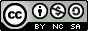 RequeridoCategoría: AnotaciónCategoría: AnotaciónCategoría: AnotaciónCategoría: AnotaciónUso educativoComentarios sobre el uso educacional sugerido o comprobado del Objeto de Aprendizaje. Ej. Este Objeto de Aprendizaje puede ser utilizado por docentes de educación superior para desarrollar habilidades de selección, planeación de la enseñanza y apropiación pedagógica de Objetos.RequeridoCategoría: ClasificaciónCategoría: ClasificaciónCategoría: ClasificaciónCategoría: ClasificaciónFuente de clasificaciónEl nombre del sistema de clasificación.Áreas de conocimiento:Clasificación Decimal DEWEY,  Clasificación UNESCO…Para el caso del  MEN, se tiene una organización por temas o áreas de conocimiento denominada Núcleos Básicos de Conocimiento NBC.RequeridoRuta taxonómicaEl camino taxonómico dentro del sistema de clasificación seleccionado. Cada nivel sucesivo representa un refinamiento sobre la definición dada en el nivel precedente. Para nuestro caso se debe usar la taxonomía del sistema de clasificación NBC (ver material de estudio).Ej. Ingeniería -> Ingeniería Civil.Requerido